СИСТЕМА ДИСТАНЦИОННОГО ОБУЧЕНИЯ «ФИЛИН»Copyright © ООО ИнтелКон, 2019ИНСТРУКЦИЯ ПОЛЬЗОВАТЕЛЯ: РОЛЬ «СЛУШАТЕЛЬ»ОПИСАНИЕРоль «Слушатель» в системе дистанционного обучения (СДО) присваивается слушателям, которые обучаются в Учебном центре. Слушатель:регистрируется в СДО (после того, как сведения о нем занесены в СДО администратором);заходит в СДО под своим именем с помощью пароля;просматривает лекции по назначенным курсам;отвечает на вопросы тестов.По мере того как слушатель проходит обучение, система фиксирует его статус обучения (процент прохождения).РЕГИСТРАЦИЯ / ВХОД В СИСТЕМУРегистрация доступна пользователю, сведения о котором занесены в систему. Приглашение к регистрации может быть выслано на электронную почту непосредственно либо в уведомлении о зачислении на обучение.При переходе на сайт СДО пользователь видит окно входа в систему.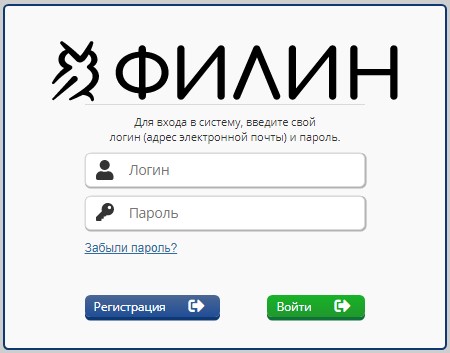 Рисунок . Вход в системуДля регистрации необходимо в окне входа нажать кнопку «Регистрация», затем в появившемся окне ввести свой логин (адрес электронной почты) и следовать дальнейшим инструкциям системы.Для входа в систему зарегистрированному пользователю нужно указать свой логин (адрес эл. почты) и пароль.ИНТЕРФЕЙС СИСТЕМЫНавигация в системе осуществляется через расположенную слева панель меню. Пункт меню, соответствующий текущей странице, выделен темным цветом.По умолчанию открывается страница «Обзор». Ее содержание зависит от текущих задач пользователя: здесь могут отображаться программы обучения. Если информации для пользователя нет, на странице появляется соответствующее сообщение.На странице «Мой профиль» пользователь может просмотреть свой профиль, но его редактирование недоступно.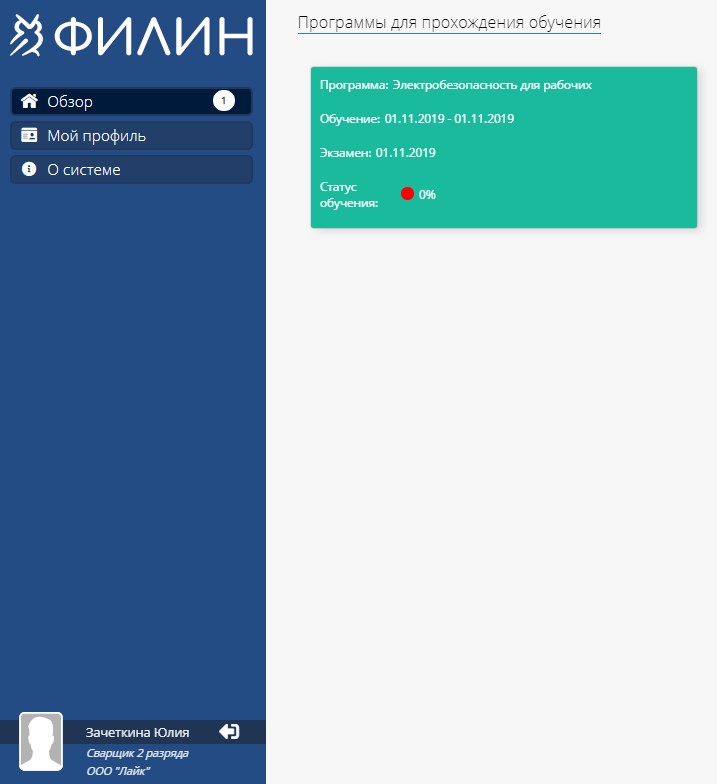 Рисунок . Интерфейс системыПанель меню можно свернуть по кнопке  , которая появляется при наведении курсора на меню, или развернуть по кнопке .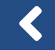 В нижней части меню отображается краткая информация о текущем пользователе. Расположенная рядом кнопка  служит для выхода из системы.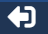 ПРОХОЖДЕНИЕ ОБУЧЕНИЯСлушателю в СДО доступны программы обучения по курсам, на которые он записан. Программы отображаются на странице «Обзор». Открыть программу можно по щелчку мыши.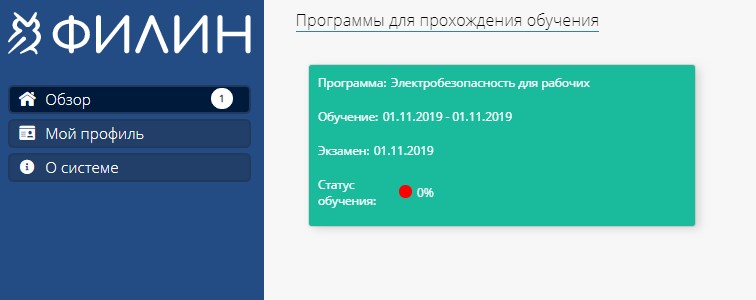 Рисунок . Список программ обученияНа странице программы обучения сверху находится информационное сообщение. Ниже указаны сведения о программе: название, срок обучения, дата экзамена, место проведения экзамена, ответственное лицо (организатор обучения), преподаватель. Здесь же отображается статус обучения (процент прохождения обучения пользователем).Для просмотра учебного материала необходимо нажать кнопку «Обучение».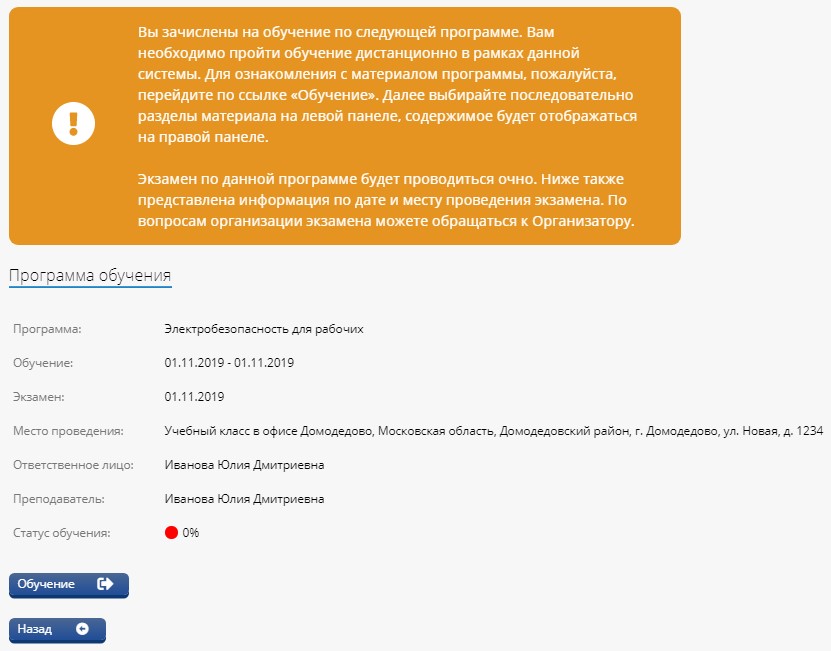 Рисунок . Страница программы обученияПросмотр лекцийУчебный материал структурирован по разделам, которые расположены в виде списка. Для просмотра раздела следует щелкнуть по нему в списке, при этом текущий раздел выделяется подчеркиванием. Если раздел имеет вложенные подразделы, рядом с ним отображается кнопка «+», с помощью которой можно развернуть подразделы.Содержимое разделов может иметь текстовый формат и формат PDF. В списке разделов лекции текстовые разделы отмечены  серыми значками, разделы с форматом PDF – красными.В текстовом разделе открывается для просмотра текст лекции.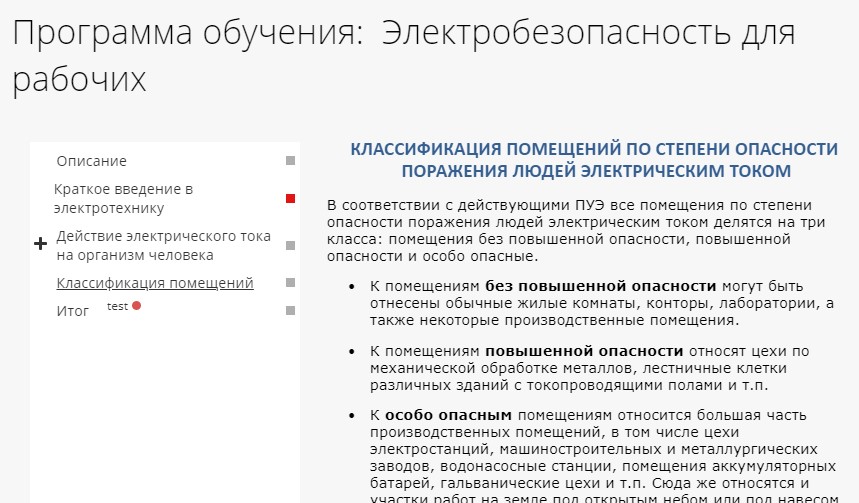 Рисунок . Текстовый раздел лекцииВ разделе с форматом PDF открывается файл PDF. Для более подробного просмотра файла следует нажать кнопку, расположенную в правом верхнем углу страницы.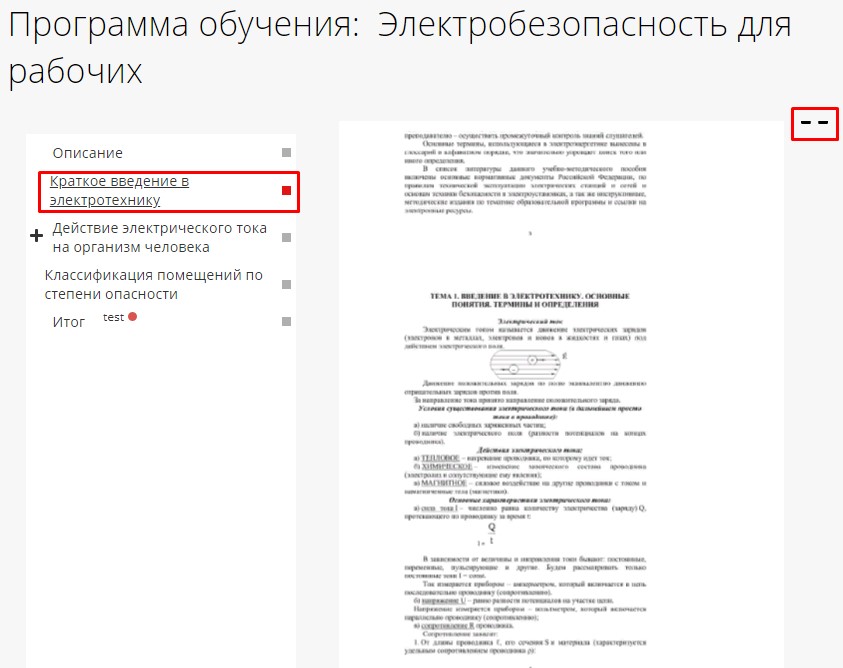 Рисунок . Раздел с форматом PDFОтветы на вопросы тестовВ разделах программы обучения могут содержаться проверочные тесты. Такие разделы отмечены значком «test». Цвет кружка около него говорит о статусе теста: красный – не пройден, желтый – пройден не полностью, зеленый – пройден.Для перехода к тесту следует выделить раздел в списке, затем нажать кнопку «Показать тест».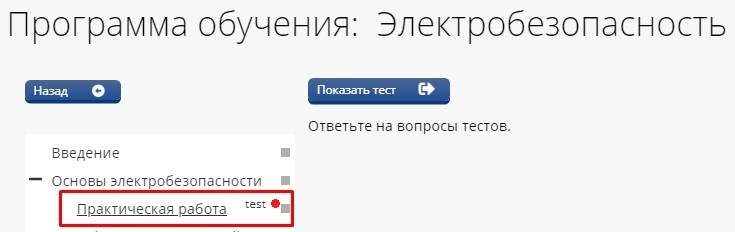 Рисунок . Раздел, содержащий тестВажно! Пока не пройден тестовый блок раздела, следующие разделы учебной программы будут недоступны.Тест может включать один или несколько вопросов. К каждому вопросу предлагаются варианты ответа, необходимо отметить правильный. Если вопросов несколько, перейти к следующему можно по кнопке «Далее», к предыдущему – по кнопке «Назад». Номера пройденных вопросов подсвечиваются в панели под тестом, ее также можно использовать для перехода к вопросам.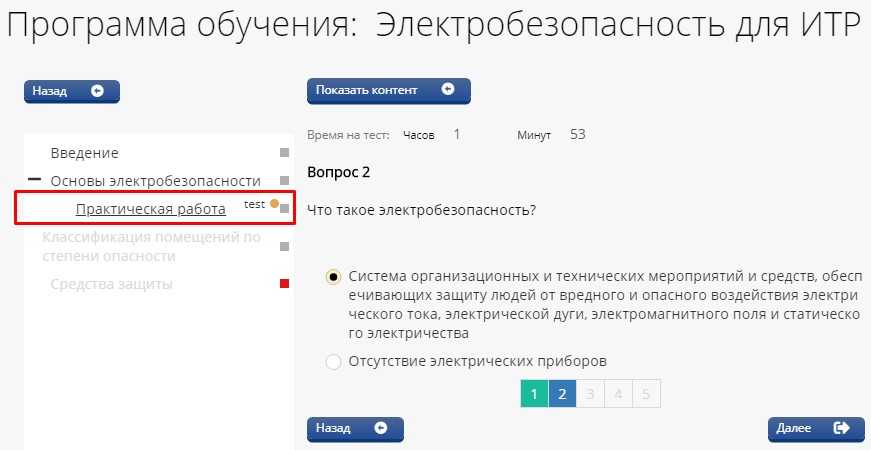 Рисунок . Прохождение тестаПосле ответов на все вопросы следует нажать «Завершить». Появится сообщение о результатах прохождения теста. Закрыв его, можно просмотреть результаты по каждому вопросу.Неправильный ответ выделен красным, отображены комментарии преподавателя (при их наличии) к правильному ответу и к тому, который дал пользователь.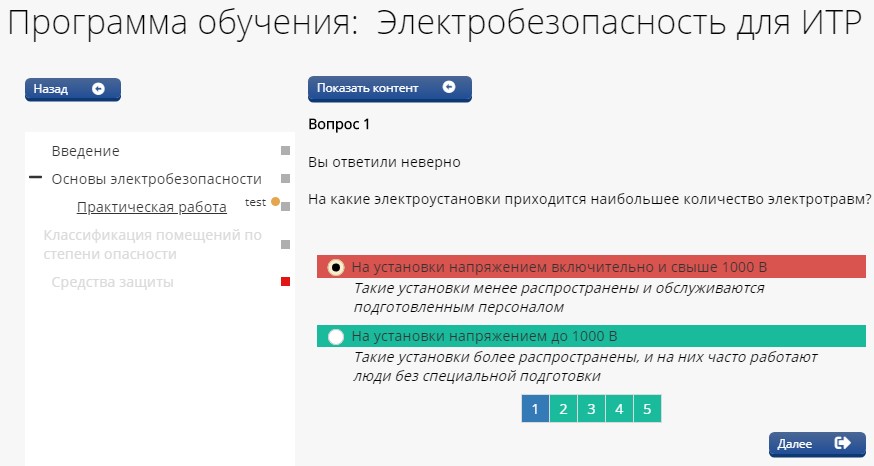 Рисунок . Неверный ответ на вопрос теста, отображены комментарииЕсли дан правильный ответ, будет виден комментарий только к этому ответу (при его наличии). В режиме просмотра результатов номера вопросов выделены зеленым или красным в зависимости от правильности ответов. Для завершения нужно открыть последний вопрос. При наличии неверных ответов система предложит повторить тест.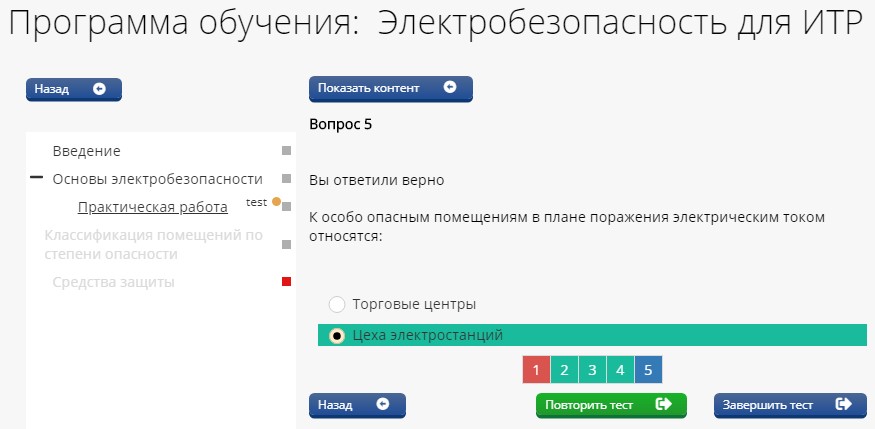 Рисунок . При наличии неверного ответа доступно повторение тестаЕсли все ответы были верными, кнопки «Повторить тест» не будет. Нужно нажать «Завершить тест». В случае успешного прохождения теста появится сообщение об этом, и станут доступны следующие разделы программы.Если раздел с тестом содержит также учебный материал, просмотреть его можно по кнопке «Показать контент».Статус обученияПросмотр учебного материала и ответы на тесты учитываются системой, при этом рассчитывается статус обучения (процент прохождения обучения по каждой программе). Статус отображается на странице программы обучения, а также в списке программ.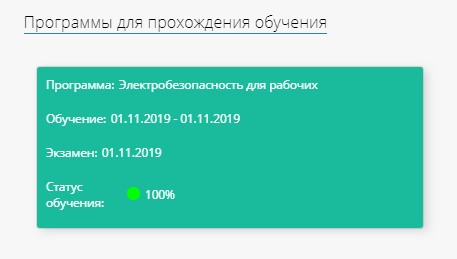 Рисунок . Обучение пройдено на 100%После завершения обучения проводится очный экзамен, по итогам которого выставляются оценки и выдаются удостоверения. 